LN/A – VISA Club de France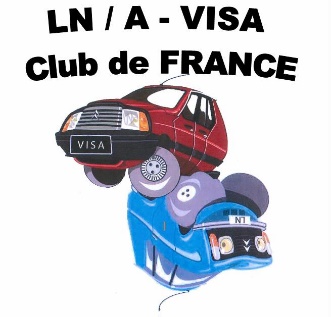 30 Rue de la Rigolerie45240 SENNELYTel : 06.77.22.55.19 ou 06.66.15.88.11.@ : lnvisaclubdefrance@orange.fr http : ln-lnaclubdefrance.e-monsite.comATTESTATION - INSCRIPTION VIDE-GRENIERSse déroulant le 31 Mars 2019 à SennelyPersonne physiqueJe soussigné(e),Nom : ………………………………………….……. Prénom : ………………………………..Né(e) le …………………à Département : ……..……. Ville : ……………………………………Adresse : ………………………………………………………………..………………………………….………CP …………….. Ville ………………………….………………………………………………………………..Tél. ……………………………. Email : …………………………………………………………………………Titulaire de la pièce d’identité N° ………...…………………………………..…………..Délivrée le ……………………..………..…… par …………………………..…………N° immatriculation de mon véhicule : …………………………………………………….………………...Emplacements :		3 Mètres Linéaires SANS VOITURE à 9€		6 Mètres Linéaires AVEC VOITURE OU REMORQUE à 18 €		Emplacement d’une profondeur de 2.50 m             Le Mètre Linéaire Supplémentaire à 3€Ci-joint règlement de ____ € pour l’emplacement pour une longueur de ____ mtsDéclare sur l’honneur :- de ne pas être commerçant (e)- de ne vendre que des objets personnels et usagés (Article L 310-2 du Code de commerce)- de non-participation à 2 autres manifestations de même nature au cours de l’année civile. (Article R321-9 du Code pénal)Fait à ………………………………… le ……………SignatureAttestation devant être remis à l’organisateur qui le joindra au registre pour remise au Maire de la Commune d’organisation